Reading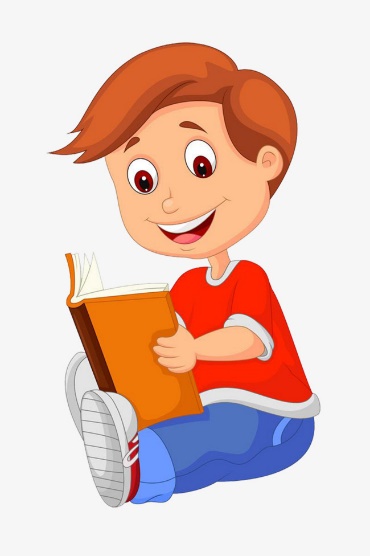 Reading materials can be accessed at:www.oxfordowl.co.ukUsername: sthelensp1aPassword: Sthelens1 Red Group – ‘The Paris Adventure’https://www.oxfordowl.co.uk/api/digital_books/1347.htmlBlue Group – ‘Stuck in the Mud’https://www.oxfordowl.co.uk/api/digital_books/1387.htmlGreen Group- ‘Chicken Licken’https://www.oxfordowl.co.uk/api/digital_books/1228.htmlYou can listen to the audio version of the story first then try reading it on your own! Remember to use the pictures as clues to help you.After you have read the story, have a go at the tasks at the top of the eBook page.Try reading the same story again another day for extra practice. Success criteria*:Read taught common words correctlySound out tricky wordsUse picture clues to help with tricky wordsSpellingPhoneme - oyHere is a video clip the phoneme oyhttps://central.espresso.co.uk/espresso/primary_uk/subject/module/video/item94498/grade1/module63425/index.htmlusername: student13896password: sthelensOnce you have watched the video have a go at some of the oy activities on the right hand side of the screen.  Have a look at the powerpoint attached and read the oy words.  See if you can say some of them in a sentence to an adult.  Please see attached worksheets for the phoneme.     ‘oy phoneme spotter postcard’ – ask an adult to help you read the story and highlight/circle the oy words.  ‘oy make and break sheet’ – if you can’t print the sheet you can still use the letter on the sheet and write your words in a list on paper.Below are a few useful links to help support literacy https://www.phonicsbloom.com/uk/game/fishy-phonics?phase=2phonicshttp://www.ictgames.com/mobilePage/skyWriter/index.htmlhandwritinghttps://www.ictgames.com/littleBirdSpelling/common wordsCommon wordsour     down     offHere is a Jack Hartmann video for one of your new words:https://youtu.be/YS-WtppvpsEHave fun writing your common words in lots of different ways eg. Chalking outdoors, bubble writing capitals, rainbow writing or painting.  Or maybe you could make your words using stones, sticks or leaves outdoors.  Ask an adult to help you.Writing/Spelling    Sentences should be dictated one a time, slowly and more than once if required. You may help children with words.I got a toy to play with in the garden.We went down the big hill on our bikes.  The bus stopped to let people off at the park.Did you enjoy the party?Success criteria*:Capital letterFull stopFinger spacesSpelling NumeracyPractise saying the number before, after, in betweeneg. what number comes before 75eg. what number comes after 49eg. what number comes in between 88 and 90Double and half to 10eg. What is double 8     What is half of 12     What is half of 20  Here are songs and games to help you learn how to double and half numbershttps://www.youtube.com/watch?v=M9YQ4phTB0Ehttps://www.youtube.com/watch?v=e-KTHfrFit0https://www.topmarks.co.uk/maths-games/hit-the-buttonGames to practise these skills:https://www.topmarks.co.uk/learning-to-count/helicopter-rescuehttps://www.topmarks.co.uk/learning-to-count/blast-offPractise counting in 2s to 20This ‘Numberjacks’ episode is all about counting in 2s:https://www.youtube.com/watch?v=JtjCZ9EP1cEPractise counting in 2s with Jack Hartmannhttps://www.youtube.com/watch?v=OCxvNtrcDIs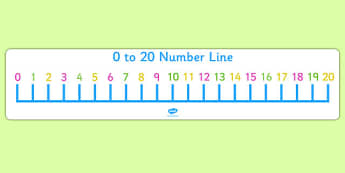 Our new topic in Maths this week is Information Handling.Click the link below to access videos, activities and worksheets related to Information Handling.  If you could focus on the videos called Tables and block graphs.  Watch them, then complete the attached worksheet.  https://central.espresso.co.uk/espresso/primary_uk/subject/module/video/item883314/grade1/module883307/index.html ‘Weather Block Diagram’ sheetTopic – Summer Our new topic is all about Summer since we have looked at the other seasons in class and now it is summertime!  Watch the summer videos and look at and discuss with an adult some of the summer images.  Think about what are the signs of summer?  What are your favourite things about summer?  What are your favourite things to eat in summer?  Now can you draw a lovely summer picture.  It could be a summer garden, at the beach or in the park.  https://central.espresso.co.uk/espresso/primary_uk/subject/module/frontscreen/item1162014/grade1/index.htmlItalianWe have been learning some colours in Italian. 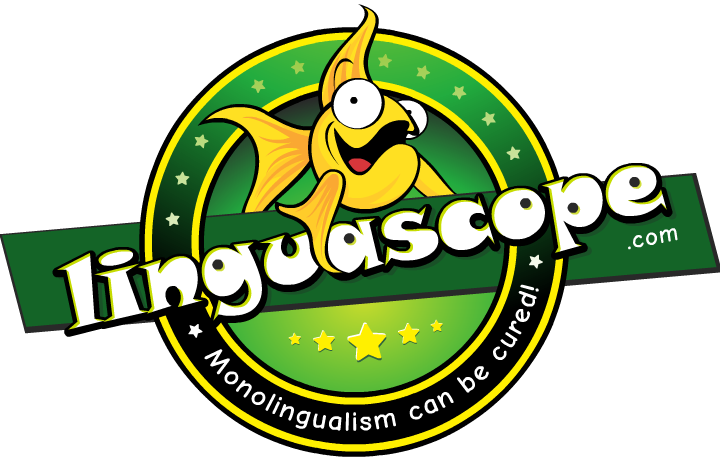 Practise your Italian colours on linguascope:     https://www.linguascope.com/ username: sthelenspassword: lomondGo to the beginners section and click on the Italian flag. Practise ‘I colori’ by playing the different games in this section.     Why not try colouring in this rainbow using your knowledge of Italian colours?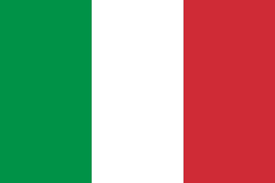 